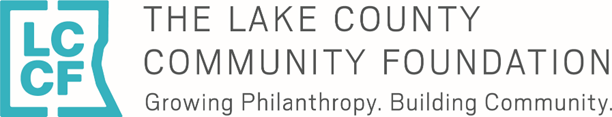 2021 Fall Cycle Grant ApplicationLeadership Development, Early Childhood Education &                               Animal Welfare Priority Areas Funding CycleDue Date: Friday, August 20, 2021 by 5 p.m. to Emily@lakecountycf.org Please note that this grant application is for The Lake County Community Foundation’s 2021 Fall Cycle, which includes our Leadership Development, Early Childhood Education and Animal Welfare priority areas. LCCF’s 2021 Basic Human Needs Cycle is now closed and will reopen in January 2022. For more information about LCCF’s funding guidelines and timelines, please click here. Fill out all questions in the application below and email in Word format to Emily@lakecountycf.org. Include all other required attachments in PDF format. Please keep your answers succinct.See the checklist on the last page of this document to ensure that you include all required information and attachments. Failure to include all required information may lead to disqualification. Direct questions to Emily Weber at Emily@lakecountycf.org or 847-377-0520 X24. Organizational InformationAre you a 501c3? If no, please ask your fiscal sponsor to fill out the Fiscal Sponsor Organizational Profile Form here and attach with your proposal submission. Fill out any information pertinent to your organization below.Organization Legal Name:Organization Doing Business As (DBA) Name:Which funding priority area are you applying under? (Leadership Development, Early Childhood Education or Animal Welfare): EIN:Mailing Address:Staff Contact Name/Title/Phone/Email: Signatory name and email (Please enter the most senior executive for your organization. This individual must be authorized to sign contracts for your organization): Year Established:IF using a fiscal agent: Fiscal Agent Legal Name: Fiscal Agent EIN:Fiscal Agent Signatory Full Name:Fiscal Agent Signatory Title:Fiscal Agent Signatory Email:Fiscal Agent Mailing Address:Attach a Fiscal Agent Letter of Agreement Community ServedPlease briefly describe the demographics of the people that your organization serves, including approximately how many people you serve in a year and the locations in which you serve (either specific communities or countywide).Organizational History and Strategic FitProvide your organization’s mission and vision statement.Provide a brief summary of your organization's history.Briefly describe your organization's current programs and activities. Describe any internal and external efforts your organization is currently undertaking or plans to undertake to incorporate diversity, equity, and inclusion (DEI) into its policies, practices and programs. Describe how the demographics of the community and/or individuals that your organization serves are reflected in the composition of your staff and board.Board, Leadership and StaffExecutive Director/President/CEO Name:Complete the board member chart below. Right click and select “insert row below” for additional rows.Complete the staff and board demographics chart for your organization below.FinancialsPlease include the following financial attachments in PDF format: Current year’s Operating Budget to include both projected expenses and revenues.Year-to-date Statement of Financial Position (Balance Sheet)Year-to-date Statement of Activities (Income Statement)Most recent Audited Financial Statements or your most recent 990 if no audit is completed. Final financial statement for the year just completed (if not audited and already provided in section d, above).Organization Fiscal Year: start date – end date:  List your combined revenues, expenses (including program, general, administrative, and fundraising expenses/revenues), surplus, deficit, and net assets.If there is a deficit or other major changes over the past three years, please explain why. Funding sources: For the previous year, please provide the names and dollar amounts of the top five sources of funding for your organization, including government contracts, foundations, corporations, individual donors and earned income.  Application QuestionsApplication SummaryApplication Summary Statement (100 words or less describing what you plan to do and how you plan to do it):Are you requesting support for a specific project or general operating support?: Please note that for the Leadership Development Priority Area, only project-based requests will be considered.What is the timeframe in which the funds will be used – Start Date to Completion Date?:Total Project Budget (for project-based requests): Operating Budget (for general operating support requests): Grant Amount Requested: General information:Describe the geographic area (include zip-code/s) served by this request for funding:Describe the population that will be served by this request for funding (racial/ethnic identity, economic status, immigration status, etc.):Describe in 1-2 sentences how LCCF funds would be spent if granted:Project DetailsIf this is a request to support a specific project/initiative, is this a new project, existing project, or expansion of an existing project?Needs StatementFor project-based funding requests: Describe the specific issue or need to be addressed with your project/initiative. Include why now is the right time for your organization to work on this issue and how it fits into your organization’s strategic plan and goals.For general operating support funding requests: Describe the needs or issues that are addressed by your organization’s key programs and initiatives.For project-based funding requests: List the goals of your specific project.For general operating support funding requests: List your organization’s major goals that you intend to reach during the grant period.If relevant to your organization’s target population or project design, describe your staff's cultural and/or language competency and your organization's strategy or unique positioning to reach and serve non-English-speaking clients and/or other highly impacted, underserved groups.Partners and Resources CommittedPlease complete the partners table below. Indicate the name of any partnering organizations that have confirmed their commitment to either your specific project if this is a project/initiative-based request or partnerships that are relevant to your broader organization if this is a general operating support request. Indicate the type of resource that has been committed (in-kind, equipment, building space, volunteers, service/skills, money, etc.), then describe the resources committed (amount of money, type of equipment, etc.).  Outcomes and LearningComplete the outcomes table below with 2-3 outcomes and associated outputs and measures.For project-based funding requests: List outcomes, outputs and measures for your specific project/initiative.For general operating support funding requests: Identify the organizational outcomes, outputs and measures that you are committed to achieving during this grant period.Please see the example with definitions of “outcomes” and “outputs” below:The Foundation defines an outcome as the level of performance or achievement that occurred because of the activity you provided.An output tells the story of what you produced or your organization’s activities. It doesn’t address the value or impact of services for your clients.In 1-2 sentences, describe the anticipated impact of your specific project/initiative or for general operating support requests, describe what impact those funds would have on your work and population served.In one paragraph or less, describe the project evaluation approach and methodology. If an external evaluator will be engaged, list who they are if already engaged and describe their scope of work.BudgetFor project-based funding requests, please fill out the project budget form below. For general operating support, your organizational financials are sufficient and you do not need to fill out the form below. (Right click to add or delete rows)
Hint: Your total revenue should be equal or greater than your project budget.	Hint: The total expense under the “Foundation” column should be equal to your grant request.Please provide a budget narrative explaining each line item in the budget. Include clarification of any expenses listed as “Other.”__________________________________________Check ListPlease do not include this checklist when you submit your application, but use it as a tool to ensure that you are attaching all required supplemental documents. Failure to include all requested documents may result in your application being disqualified.Did you attach?       If applicable, your Fiscal Sponsor Organizational Profile Form      If applicable, your Fiscal Agent Letter of Agreement        Current year’s Operating Budget to include both projected expenses and revenues.      Year-to-date Statement of Financial Position (Balance Sheet)      Year-to-date Statement of Activities (Income Statement)      Most recent Audited Financial Statements or your most recent 990 if no audit is completed.       Final financial statement for the year just completed (if not audited).If you’ve double checked that you have filled out all required questions and included all required supplemental attachments, please email your application package to Emily Weber, Manager of Community Leadership and Investment, at Emily@lakecountycf.org. Board Member NameRole on BoardProfessional AffiliationBoard (Staff should not be included as part of Board totals)Total Staff(Includes senior staff. Do not include volunteers)Senior StaffFemaleMaleGender TotalAmerican Indian or Alaskan NativeAsianBlack or African AmericanNative Hawaiian or other Pacific IslanderCaucasianHispanic or LatinoOtherEthnic TotalPersons with disabilities (voluntary disclosure) Veterans (voluntary disclosure)Year prior to most recently completed fiscal year(should have audit or 990 completed)Most recently completed fiscal year(does not need to be audited yet)Current fiscal year budget(entire year, not year to date)YearAudited (yes or no)RevenueExpensesSurplus/(Deficit)Net AssetsWhat is the percentage of administration costs for your organization’s budget?NameAmountSource 1Source 2Source 3Source 4Source 5TotalPartner OrganizationType of Resource CommittedDescriptionOutcomesOutputs (Activities)MeasuresEXAMPLE: Adults at risk of chronic disease will improve knowledge of healthy eating through Whole Body Approach (WBA) classes- 10 Whole Body Approach classes will be provided- 100 people will participate in WBA classesPre and post surveysRevenueRevenue Requested (Funds you have requested from various sources to support your project)Revenue Committed(Funds that you have confirmed have been committed to support your project)The Lake County Community FoundationLCCF has not committedTotal RevenueExpensesProject Expenses(The total expenses of your project)Foundation Funds(Indicate which funding categories and the amount where you plan to spend LCCF funds)Salary/WagesFringe BenefitsContract Services /Professional feesFacilitiesEquipment/SuppliesStaff/Board DevelopmentTravel/Related ExpensesFundraisingIndirect CostsOtherTotal Expenses